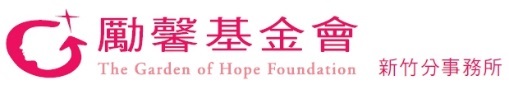 目睹暴力兒少服務同意書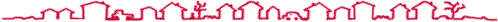      勵馨基金會發現，家庭暴力的受害者不僅僅是家長本身，還包括了目睹暴力過程的孩子們，孩子長期處在暴力的陰影之下，容易在情緒、人際互動、行為及性別觀念等方面有所困擾，也會因家庭暴力事件造成親子關係的緊張、衝突，局限了孩子對家庭關係的發展與認識。 然而我們在積極協助家長脫離暴力環境的同時，也希望透過長期穩定的陪伴，撫平家庭暴力給孩子帶來的影響，降低家庭暴力的陰影，健全孩子人格發展，我們也期待與一起陪伴孩子走過這一段艱辛的過程。因此，我們非常需要家長的共同參與合作，以提供目睹暴力的孩子支持與協助。    我們將提供目睹暴力兒童及少年服務的內容為：情緒支持與輔導、親職教育、親子聯合會談、支持性團體、出庭服務、心理諮商、資源連結與諮詢等。服務電話：03-6688485分機　 社工聯絡地址：新竹縣竹北市自強五路279號3樓  勵馨基金會新竹分事務所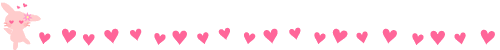 本人/家長同意書我已詳細閱讀上述說明，並且同意本人/子女            接受勵馨基金會新竹分事務所的服務(如社工到學校或家裡與子女面談等)，也願意接受社工後續的聯繫，共同討論親子議題。本人/家長簽名：                           日期：                